Results Merge From 2017 Illinois XC State Meet!Share to More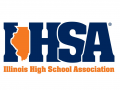 IHSA STATE CHAMPIONSHIPBrandon MilesNov 8, 2017PrevPage 2 of 5NextBoys Team Scores1Downers Grove North High School (IL)Downers Grove North High School (IL)Downers Grove North High School (IL)881) Jacob Ridderhoff14:36.0082) Nicholas Chudzik14:44.00163) Miles Christensen14:46.00194) Jack Roberts14:47.00205) Sam McCool14:53.0025Average Time: 14:45.20 Total Time: 1:13:46.00 1-5 Split: 17.00Average Time: 14:45.20 Total Time: 1:13:46.00 1-5 Split: 17.00Average Time: 14:45.20 Total Time: 1:13:46.00 1-5 Split: 17.00Average Time: 14:45.20 Total Time: 1:13:46.00 1-5 Split: 17.006) Ryan Birkmeier15:14.00657) Brendan Lockerby16:10.002612Neuqua Valley High School (IL)Neuqua Valley High School (IL)Neuqua Valley High School (IL)1991) Zachary Kinne14:33.0052) Ryan Kennedy14:56.00293) Daniel Winek15:00.00354) Michael Madiol15:10.00555) Alexander Johnson15:17.0075Average Time: 14:59.20 Total Time: 1:14:56.00 1-5 Split: 44.00Average Time: 14:59.20 Total Time: 1:14:56.00 1-5 Split: 44.00Average Time: 14:59.20 Total Time: 1:14:56.00 1-5 Split: 44.00Average Time: 14:59.20 Total Time: 1:14:56.00 1-5 Split: 44.006) Tyler Bombacino15:18.00777) Chris Keeley16:18.002993Wheaton Warrenville South High School (IL)Wheaton Warrenville South High School (IL)Wheaton Warrenville South High School (IL)2051) William Hauenstein14:39.00112) Sean Maison14:55.00283) Scott Maison15:02.00404) Jacob Kluckhohn15:04.00425) John Keys15:22.0084Average Time: 15:00.40 Total Time: 1:15:02.00 1-5 Split: 43.00Average Time: 15:00.40 Total Time: 1:15:02.00 1-5 Split: 43.00Average Time: 15:00.40 Total Time: 1:15:02.00 1-5 Split: 43.00Average Time: 15:00.40 Total Time: 1:15:02.00 1-5 Split: 43.006) David Zeller15:24.00927) Jared Peaslee16:05.002464Hinsdale Central High School (IL)Hinsdale Central High School (IL)Hinsdale Central High School (IL)2231) Colin Yandel14:43.00132) Alec Hill14:58.00333) Sean O'Connell15:10.00544) Matt Kusak15:11.00575) Neil Cumberland15:14.0066Average Time: 15:03.20 Total Time: 1:15:16.00 1-5 Split: 31.00Average Time: 15:03.20 Total Time: 1:15:16.00 1-5 Split: 31.00Average Time: 15:03.20 Total Time: 1:15:16.00 1-5 Split: 31.00Average Time: 15:03.20 Total Time: 1:15:16.00 1-5 Split: 31.006) Keegan Caveney15:34.001317) Sam Schiavitti16:01.002265Lyons Township High School (IL)Lyons Township High School (IL)Lyons Township High School (IL)2631) Danny Kilrea14:08.0012) Charles Harders15:01.00383) Patrick Kane15:14.00634) Colin Costello15:15.00685) Jack Ehlert15:25.0093Average Time: 15:00.60 Total Time: 1:15:03.00 1-5 Split: 1:17.00Average Time: 15:00.60 Total Time: 1:15:03.00 1-5 Split: 1:17.00Average Time: 15:00.60 Total Time: 1:15:03.00 1-5 Split: 1:17.00Average Time: 15:00.60 Total Time: 1:15:03.00 1-5 Split: 1:17.006) Owen Hays15:36.001417) Andrew Tarasuk16:04.002436York High School (IL)York High School (IL)York High School (IL)2811) Sean Macgregor14:45.00172) Tim Stevenson15:04.00433) Jackson Bode15:12.00614) Charlie Kern15:16.00695) Ethan Kern15:24.0091Average Time: 15:08.20 Total Time: 1:15:41.00 1-5 Split: 39.00Average Time: 15:08.20 Total Time: 1:15:41.00 1-5 Split: 39.00Average Time: 15:08.20 Total Time: 1:15:41.00 1-5 Split: 39.00Average Time: 15:08.20 Total Time: 1:15:41.00 1-5 Split: 39.006) Danny Honquest15:41.001527) John Rosak16:16.002917Glenbard West High School (IL)Glenbard West High School (IL)Glenbard West High School (IL)3111) Rory Cavan14:42.00122) Stephen Moody14:43.00153) Cameron Benes15:11.00584) Will O'brien15:27.001015) Ian Repking15:33.00125Average Time: 15:07.20 Total Time: 1:15:36.00 1-5 Split: 51.00Average Time: 15:07.20 Total Time: 1:15:36.00 1-5 Split: 51.00Average Time: 15:07.20 Total Time: 1:15:36.00 1-5 Split: 51.00Average Time: 15:07.20 Total Time: 1:15:36.00 1-5 Split: 51.006) Teddy Borkowski15:33.001277) Luke Malek15:40.001498Hersey High School (IL)Hersey High School (IL)Hersey High School (IL)3251) Josh Methner14:36.0072) Ryan Theisen14:58.00323) Ryan Buch15:18.00784) Max Svienty15:21.00825) Nate Mayo15:33.00126Average Time: 15:09.20 Total Time: 1:15:46.00 1-5 Split: 57.00Average Time: 15:09.20 Total Time: 1:15:46.00 1-5 Split: 57.00Average Time: 15:09.20 Total Time: 1:15:46.00 1-5 Split: 57.00Average Time: 15:09.20 Total Time: 1:15:46.00 1-5 Split: 57.006) Thomas Mccarthy15:53.001907) Quinn Cunningham16:07.002559Sandburg High School (IL)Sandburg High School (IL)Sandburg High School (IL)3691) Dylan Jacobs14:36.0062) Robbie Sieczkowski15:00.00343) Nico Calderon15:14.00644) Xander Furmanek15:32.001225) Ben Giblin15:37.00143Average Time: 15:11.80 Total Time: 1:15:59.00 1-5 Split: 1:01.00Average Time: 15:11.80 Total Time: 1:15:59.00 1-5 Split: 1:01.00Average Time: 15:11.80 Total Time: 1:15:59.00 1-5 Split: 1:01.00Average Time: 15:11.80 Total Time: 1:15:59.00 1-5 Split: 1:01.006) Will Giblin15:39.001457) Eddie Slack15:39.0014610Downers Grove South High School (IL)Downers Grove South High School (IL)Downers Grove South High School (IL)3881) Stephen Pipilas14:52.00232) Akhil Ghosh15:04.00443) Eddie Siuda15:20.00814) John Heneghan15:28.001045) Nick Dziedzic15:35.00136Average Time: 15:15.80 Total Time: 1:16:19.00 1-5 Split: 43.00Average Time: 15:15.80 Total Time: 1:16:19.00 1-5 Split: 43.00Average Time: 15:15.80 Total Time: 1:16:19.00 1-5 Split: 43.00Average Time: 15:15.80 Total Time: 1:16:19.00 1-5 Split: 43.006) Jimmy Weigel15:42.001557) Luke Lalonde16:27.0032811Mahomet-Seymour High School (IL)Mahomet-Seymour High School (IL)Mahomet-Seymour High School (IL)4291) Mathias Powell14:45.00182) Riley Fortune14:48.00223) Ryan Hodge15:02.00414) Bryson Keeble15:39.001475) Evan Burge15:54.00201Average Time: 15:13.60 Total Time: 1:16:08.00 1-5 Split: 1:09.00Average Time: 15:13.60 Total Time: 1:16:08.00 1-5 Split: 1:09.00Average Time: 15:13.60 Total Time: 1:16:08.00 1-5 Split: 1:09.00Average Time: 15:13.60 Total Time: 1:16:08.00 1-5 Split: 1:09.006) Kaelan Davis16:19.003037) Nate Douglas16:51.0039612Lake Zurich High School (IL)Lake Zurich High School (IL)Lake Zurich High School (IL)4701) Patrick Burns14:43.00142) Jacob Bieniek15:23.00893) Patrick Hart15:31.001164) Jack Gilboy15:32.001235) Sean Ginn15:33.00128Average Time: 15:20.40 Total Time: 1:16:42.00 1-5 Split: 50.00Average Time: 15:20.40 Total Time: 1:16:42.00 1-5 Split: 50.00Average Time: 15:20.40 Total Time: 1:16:42.00 1-5 Split: 50.00Average Time: 15:20.40 Total Time: 1:16:42.00 1-5 Split: 50.006) Adam Cupples15:43.001577) Drake Heisterkamp15:55.0020513Mundelein High School (IL)Mundelein High School (IL)Mundelein High School (IL)5051) Robert St. Clair14:57.00312) Dillon Blake15:01.00373) Aidan Afonso15:10.00534) Carl Schoenfield15:34.001325) Michael Parduhn16:06.00252Average Time: 15:21.60 Total Time: 1:16:48.00 1-5 Split: 1:09.00Average Time: 15:21.60 Total Time: 1:16:48.00 1-5 Split: 1:09.00Average Time: 15:21.60 Total Time: 1:16:48.00 1-5 Split: 1:09.00Average Time: 15:21.60 Total Time: 1:16:48.00 1-5 Split: 1:09.006) Kaleb Carlson16:11.002677) Matt Olorvida16:24.0031714St. Charles East High School (IL)St. Charles East High School (IL)St. Charles East High School (IL)5081) Cole Adesso14:54.00272) Aidan King15:20.00803) Bob Liking15:26.00984) Campbell Koch15:29.001095) Bennett Melone15:54.00194Average Time: 15:24.60 Total Time: 1:17:03.00 1-5 Split: 1:00.00Average Time: 15:24.60 Total Time: 1:17:03.00 1-5 Split: 1:00.00Average Time: 15:24.60 Total Time: 1:17:03.00 1-5 Split: 1:00.00Average Time: 15:24.60 Total Time: 1:17:03.00 1-5 Split: 1:00.006) Rohan Patel16:01.002277) Charles Murphy16:04.0024215Naperville Central High School (IL)Naperville Central High School (IL)Naperville Central High School (IL)5191) Adam Balutowski15:06.00472) Thomas Shilgalis15:26.00973) Seth Klein-collins15:30.001124) John Mccowin15:33.001305) Luke Laboe15:34.00133Average Time: 15:25.80 Total Time: 1:17:09.00 1-5 Split: 28.00Average Time: 15:25.80 Total Time: 1:17:09.00 1-5 Split: 28.00Average Time: 15:25.80 Total Time: 1:17:09.00 1-5 Split: 28.00Average Time: 15:25.80 Total Time: 1:17:09.00 1-5 Split: 28.006) Parker Rankin15:46.001707) Aaron Benson15:47.0017116Dundee-Crown High School (IL)Dundee-Crown High School (IL)Dundee-Crown High School (IL)5451) Adam Swanson15:05.00462) Joseph Devita15:23.00883) Lucas Janikowski15:28.001034) Mark Jensen15:36.001405) Anthony Hurgoi15:46.00168Average Time: 15:27.60 Total Time: 1:17:18.00 1-5 Split: 41.00Average Time: 15:27.60 Total Time: 1:17:18.00 1-5 Split: 41.00Average Time: 15:27.60 Total Time: 1:17:18.00 1-5 Split: 41.00Average Time: 15:27.60 Total Time: 1:17:18.00 1-5 Split: 41.006) Danny Price16:05.002477) Jorge Hernandez16:54.0040117O'Fallon High School (IL)O'Fallon High School (IL)O'Fallon High School (IL)5461) Lucas Capistrant14:54.00262) Will Vanalstine15:20.00793) Hayden Ybarra15:28.001054) Garrett Blenkush15:46.001675) Matthew Gilster15:46.00169Average Time: 15:26.80 Total Time: 1:17:14.00 1-5 Split: 52.00Average Time: 15:26.80 Total Time: 1:17:14.00 1-5 Split: 52.00Average Time: 15:26.80 Total Time: 1:17:14.00 1-5 Split: 52.00Average Time: 15:26.80 Total Time: 1:17:14.00 1-5 Split: 52.006) Jacob Ramirez15:55.002087) Nick Edwards16:03.0023318Normal University High School (IL)Normal University High School (IL)Normal University High School (IL)5751) Jared Schuckman15:00.00362) Jackson Mcclure15:22.00863) Matt Zacharias15:30.001144) Dane Alexander15:44.001615) Harrison Porter15:49.00178Average Time: 15:29.00 Total Time: 1:17:25.00 1-5 Split: 49.00Average Time: 15:29.00 Total Time: 1:17:25.00 1-5 Split: 49.00Average Time: 15:29.00 Total Time: 1:17:25.00 1-5 Split: 49.00Average Time: 15:29.00 Total Time: 1:17:25.00 1-5 Split: 49.006) Sean Supan16:09.002587) Tanner Gillam16:22.0031119Whitney Young High School (IL)Whitney Young High School (IL)Whitney Young High School (IL)5901) Clayton Mendez14:22.0022) Charlie Nevins14:52.00243) Samuel Rivera15:16.00704) Luke Lasley16:00.002235) Justin Villasenor16:12.00271Average Time: 15:20.40 Total Time: 1:16:42.00 1-5 Split: 1:50.00Average Time: 15:20.40 Total Time: 1:16:42.00 1-5 Split: 1:50.00Average Time: 15:20.40 Total Time: 1:16:42.00 1-5 Split: 1:50.00Average Time: 15:20.40 Total Time: 1:16:42.00 1-5 Split: 1:50.006) Keaton Shwartz16:19.003007) Spencer Nelson16:26.0032320New Trier High School (IL)New Trier High School (IL)New Trier High School (IL)6011) Graeme Lane15:25.00942) Ford Baker15:28.001023) Patrick Norrick15:29.001084) John Izzo15:36.001395) Owen Eskandari15:43.00158Average Time: 15:32.20 Total Time: 1:17:41.00 1-5 Split: 18.00Average Time: 15:32.20 Total Time: 1:17:41.00 1-5 Split: 18.00Average Time: 15:32.20 Total Time: 1:17:41.00 1-5 Split: 18.00Average Time: 15:32.20 Total Time: 1:17:41.00 1-5 Split: 18.006) Charlie Forbes15:45.001637) Alex Kogen15:54.00195